新 书 推 荐中文书名：《我是谁？》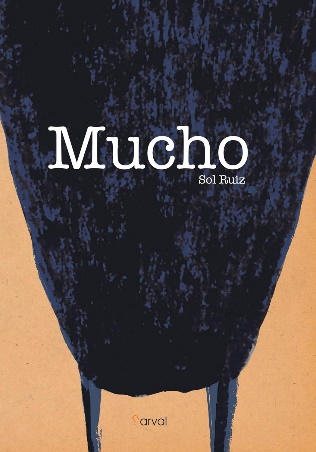 英文书名：MUCHO作    者：Sol Ruiz出 版 社：Narval Editores代理公司：The Black Cat Agency/ ANA页    数：32页出版时间：2021年1月代理地区：中国大陆、台湾审读资料：电子稿类    型：儿童绘本内容简介：这是一个关于寻找身份的有趣故事!Much是什么？现在，Much什么都不是，但他想要成为什么，想要有自己的身份，于是他开始到处寻觅……在这次冒险中，我们将跟随他寻找自己的身份。虽然他发现了很多他喜欢的、想要成为的东西，但没有一个是适合他的。他最终才明白到：他就是他，是独一无二的Much，不需要强迫自己融入任何群体，成为something。这本书以幽默的方式讲述了主人公寻找身份的过程，并配以令人惊讶而又有趣的插图，结尾处的反转则是给了小读者们无尽的惊喜。万物皆有自己独一无二的身份，或许不小心划在纸上的痕迹也有他存在的独特意义。作者简介：索尔·鲁伊斯（Sol Ruiz) 1979年出生于阿尔梅里亚，在格拉纳达的阿隆索·卡诺大学学习美术，专攻插图和绘画修复。多年来，她一直担任展览策展人和文物修复者，目前她将插图与教学工作进行了结合。在插画领域，她曾在广告公司工作，并于2019年开始在出版界工作。她最近的作品包括与作家皮拉尔·洛佩斯（Pilar Lopez）合作的《Saquitos dorados》，以及与作家Gema Sirvent合作的《Cinco dias para Navidad》。索尔·鲁伊斯并不缺项目，因为他实际上是在为其他作者的文本提供插图。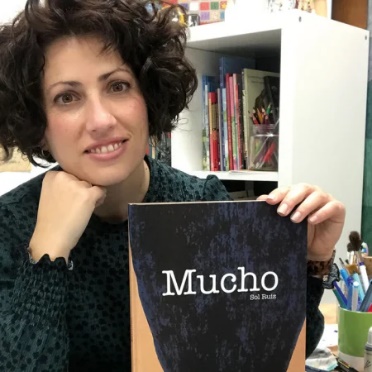 内页插图：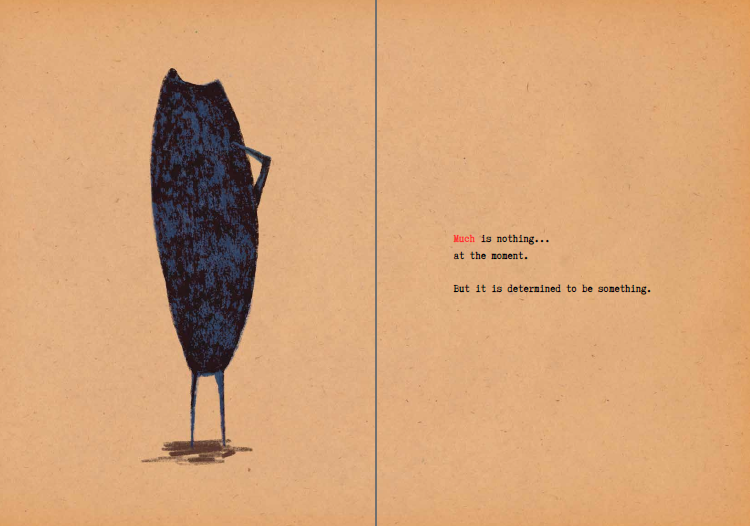 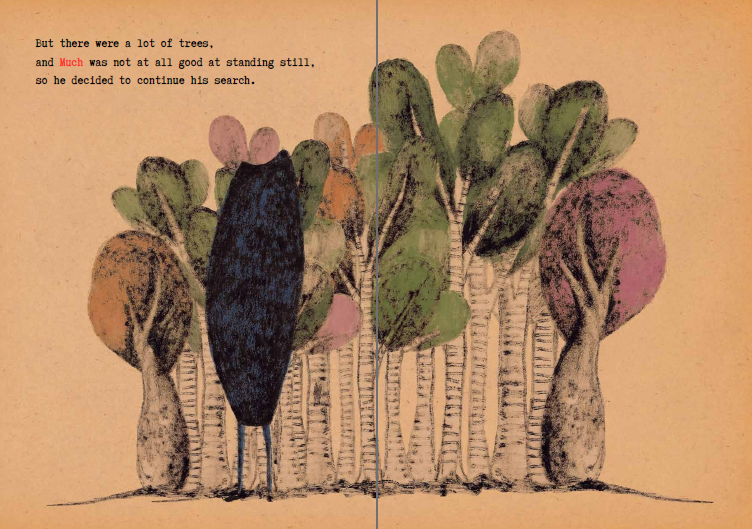 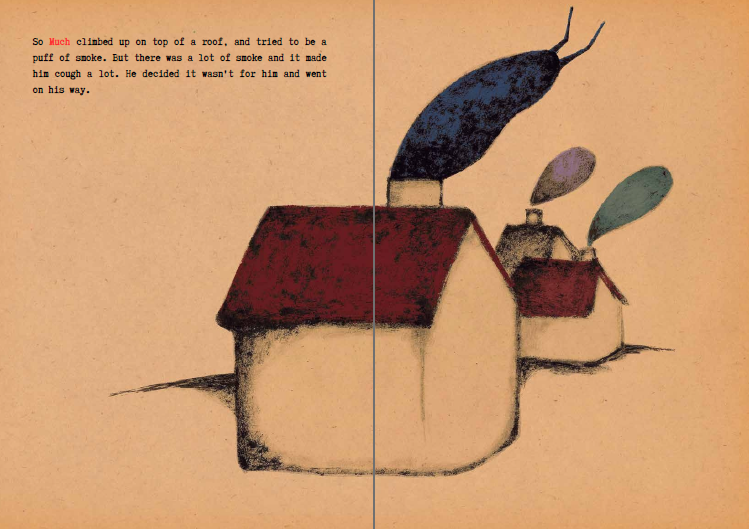 感谢您的阅读！请将反馈信息发至：版权负责人Email：Rights@nurnberg.com.cn 安德鲁·纳伯格联合国际有限公司北京代表处北京市海淀区中关村大街在地图中查看甲59号中国人民大学文化大厦1705室, 邮编：100872电话：010-82504106,   传真：010-82504200公司网址：http://www.nurnberg.com.cn 书目下载：http://www.nurnberg.com.cn/booklist_zh/list.aspx书讯浏览：http://www.nurnberg.com.cn/book/book.aspx视频推荐：http://www.nurnberg.com.cn/video/video.aspx豆瓣小站：http://site.douban.com/110577/新浪微博：安德鲁纳伯格公司的微博_微博 (weibo.com)微信订阅号：ANABJ2002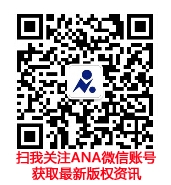 